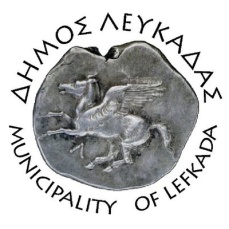 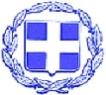 ΕΛΛΗΝΙΚΗ ΔΗΜΟΚΡΑΤΙΑ    ΔΗΜΟΣ ΛΕΥΚΑΔΑΣΛευκάδα, 23/2/2022ΔΕΛΤΙΟ ΤΥΠΟΥΕγκρίθηκαν με απόφαση της Οικονομικής Επιτροπής την Τρίτη 22 Φεβρουαρίου 2022, οι τεχνικές προδιαγραφές και ο καθορισμός όρων διαγωνισμού για την προμήθεια απορριμματοφόρου οχήματος 16m3 με γερανό (με σύστημα ανύψωσης κάδων και γερανό ανύψωσης υπόγειων κάδων), π/υ 217.000,00€, το οποίο χρηματοδοτείται από το πρόγραμμα «ΦΙΛΟΔΗΜΟΣ ΙΙ».Η ανάγκη υλοποίησης της προμήθειας επιβεβαιώνεται από διάφορους παράγοντες, κυρίως από την παλαιότητα των περισσότερων απορριμματοφόρων του Δήμου, η οποία επιφέρει επιπλέον οικονομική επιβάρυνση συντήρησης, αύξηση του χρόνου παραμονής στα συνεργεία, αύξηση κατανάλωσης καυσίμων και εκπομπών καυσαερίων, δυσκολία εξεύρεσης ανταλλακτικών, έλλειψη συστημάτων ασφαλείας λόγω της παλαιότητας των οχημάτων, χαμηλή ποιότητα εργασίας, κ.α.  Ως εκ τούτου, η υλοποίηση της προμήθειας καθίσταται επιβεβλημένη και αναγκαία για την εύρυθμη λειτουργία της Υπηρεσίας Καθαριότητας και την τήρηση των Ευρωπαϊκών Κανονισμών.  Με την παραπάνω προμήθεια, θα ενισχυθεί ο υφιστάμενος στόλος της Υπηρεσίας Καθαριότητας, η οποία θα προσδώσει τα μέγιστα, καθώς αποσκοπεί στον εκσυγχρονισμό, τη βελτιστοποίηση και την αποδοτικότερη λειτουργία της υπηρεσίας, ενισχύοντας ουσιαστικά τις παρεχόμενες υπηρεσίες  προς τους δημότες.						ΑΠΟ ΤΟΝ ΔΗΜΟ ΛΕΥΚΑΔΑΣ